V sodelovanju z naravo sam pridelam hranoNa Biotehniškem centru Naklo smo v letošnjem letu v okviru projekta 'V sodelovanju z naravo sam pridelam hrano' posvetili pozornost pridelavi vrtnin in zelišč v šoli ter doma. Dijaki drugega letnika vrtnarske in cvetličarske stroke so na različne načine vzgojili rastline. V šolskem rastlinjaku smo posejali vrtnine, zelišča smo vzgojili z vršnimi ter stebelnimi potaknjenci. Vsak dijak je odnesel polovico razmnoženih rastlin domov, polovico rastlin smo pripravili za vzgojo v šoli. V šolski delavnici smo si pripravili kotiček za vzgojo rastlin. Spremljali smo vznik sejančkov vrtnin in koreninjenje zelišč. Rastline smo vlončili ter poskrbeli za njihovo trajnostno podobo. Za dekoracijo lončkov smo uporabili naravni in odpadni material. Spremljali smo njihovo rast, glavna skrb je bilo varstvo pred boleznimi in škodljivci. Med vegetacijsko dobo smo zelišča in motovilec uporabili za izdelavo zdravega obroka, izdelali smo različne namaze. Zelišča pripravljamo na zasaditev na zunanje površine.                                                                                           Nataša Kunstelj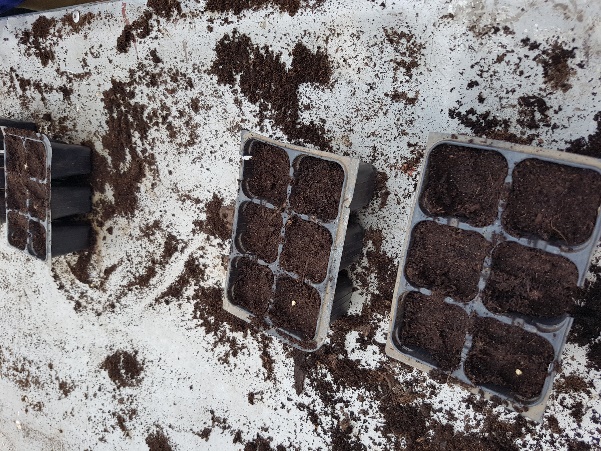 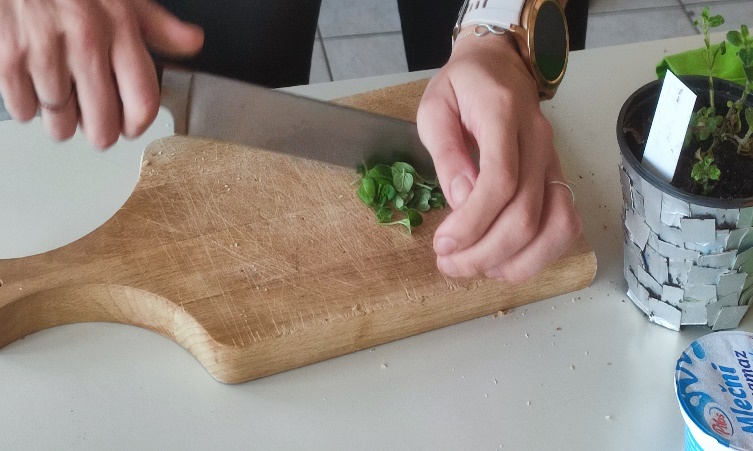 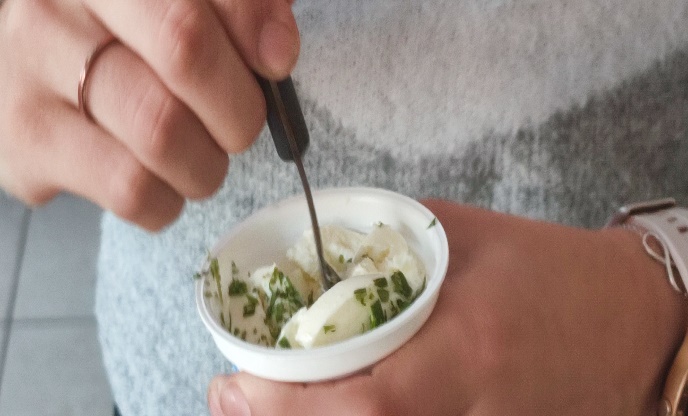 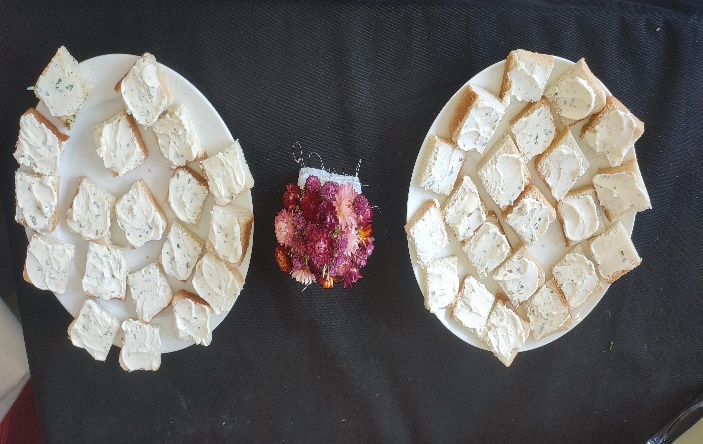 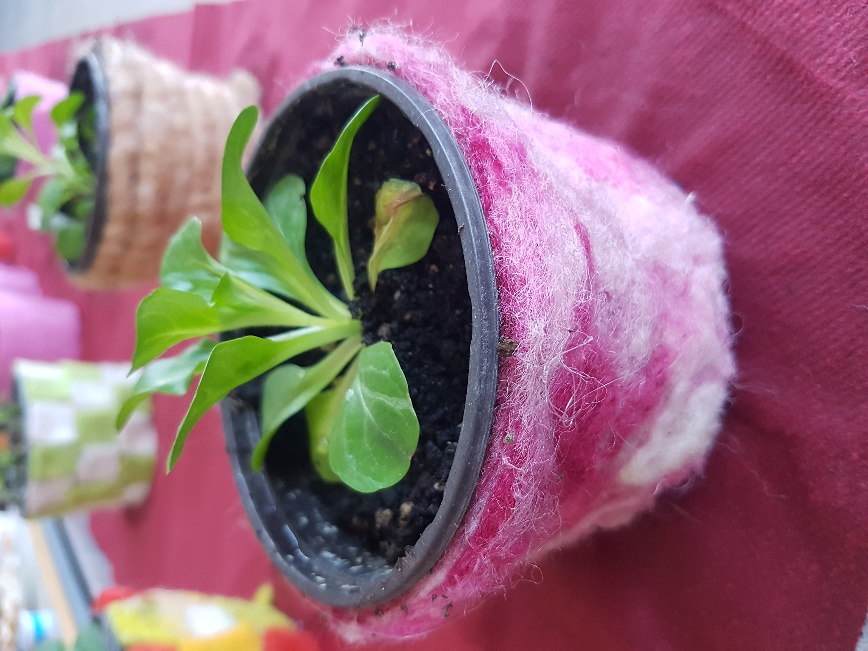 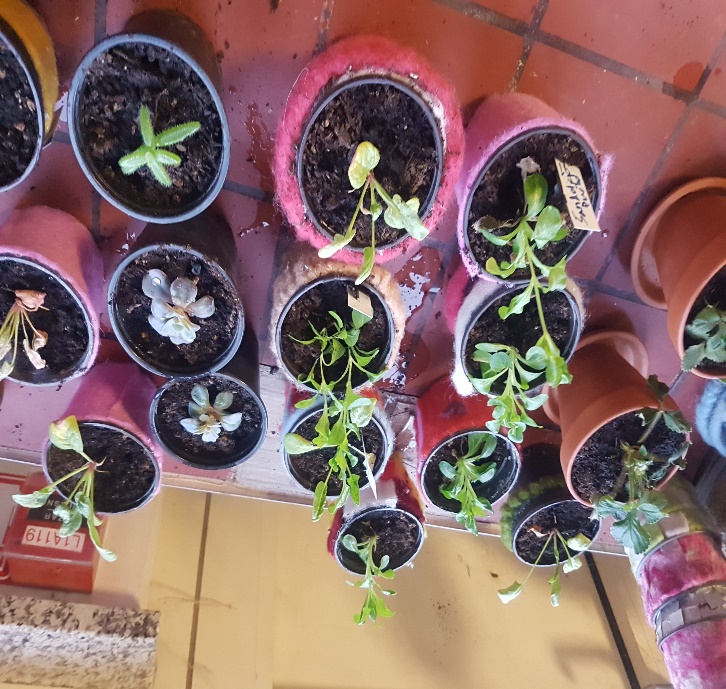 